Муниципальное бюджетное 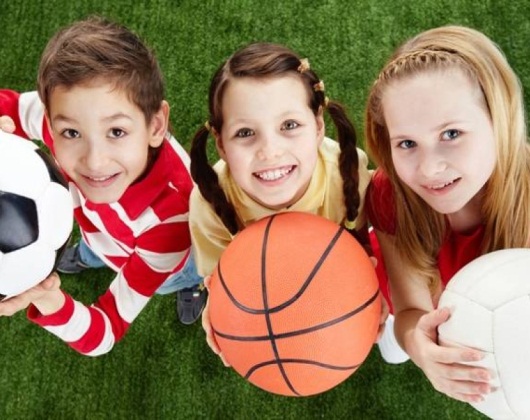 дошкольное образовательное учреждение         «Детский сад комбинированного вида  №41 «Скворушка» города  НевинномысскаДополнительная  платная образовательная      услуга кружок "Юный олимпиец"Уважаемые родители!!!Для ваших детей в детском саду организована дополнительная платная услуга - кружок «Юный олимпиец». Данная услуга, представляет собой курс занятий на 8 месяцев (с октября по май) для детей младшего возраста. Занятия проводятся 8 раз в месяц, 2 раза в неделю по 20  минут во 2 половине дня, стоимость одного занятия – 80 рублей. Формы занятия – групповая совместная деятельность.Для проведения занятий используется разнообразное спортивное оборудование: мячи разного размера (резиновые, надувные, баскетбольные); баскетбольные кольца; кегли; тоннели; мишени.В конце учебного года дети младшего возраста научатся:быстро, уверенно, энергично двигаться;ловить, бросать, отбивать, метать мяч;забрасывать мяч в баскетбольное кольцо;попадать мячом в цель.В процессе обучения предусмотрен индивидуальный подход к каждому ребенку.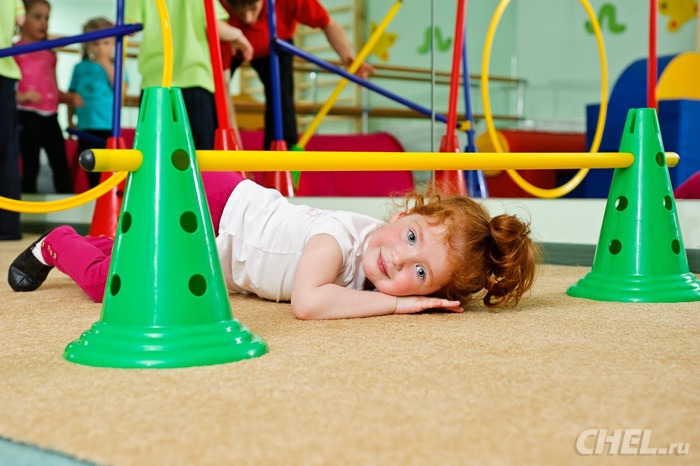 Руководитель кружка воспитатель высшей категории: Людмила Викторовна Тараканчикова.